Памятка для дошколят«Мы – поколение, соблюдающее Закон»Давным-давно тысячи лет назад на Земле появились люди, одновременно с ними появились главные вопросы :- Что люди могут делать и чего не могут?- Что они обязаны делать и чего не обязаны?- На что они имеют право и на что не имеют?Без ясного ответа на эти вопросы жизнь превращалась в сплошной кошмар и неразбериху. Очень долго решались эти вопросы, когда их решили, появились законы, которые помогали устранить кошмар и неразбериху.- Что же это такое - законы?Законы - это правила, которые устанавливает государство. Их должны выполнять все граждане нашей страны. - Что такое правила поведения — это образец правильного поведения для людей. - Кто устанавливает правила? Правила устанавливают люди, государство. - А что будет, если нарушить закон? Каждое нарушение закона ведет к наказанию -  могут оштрафовать и даже посадить в тюрьму.Правила простые эти, вы запомните их дети!1.  Помни правило №1 в воспитании: говорить «Здравствуйте» и «До свидания»!2. Всем детям надо вежливыми быть: «Пожалуйста», «Спасибо» говорить!3. Нельзя говорить никому никогда обидные или плохие слова! Стать приветливей, добрее и  не обзывайся! Будут все с тобой дружить, веселее станет жить.4. Не дразнись, не будь задирой никогда! Всех ребят зови по имени всегда!5 Слабых ты не обижай, помоги им, защищай!6.Беседе взрослых не мешай, их разговор не прерывай!7.Запомни правило простое: без спроса не бери чужое!8.Старшим старайся во всем помогать, в транспорте место всегда уступать!9. В транспорте общественном будь спокоен,  тих. Вежливо веди себя – уважай других!10.Отношения все мирно выясняй, не дерись, себя в разговорах проявляй!11.Раз! Два!! Три!!! Только правду говори! Непросто ПРАВДУ говорить, но без неё нельзя нам жить!Будь доброжелательным, внимательным и вежливым! Живи и поступай так, чтобы окружающим — взрослым и детям — было с тобой приятно и радостно.Не забудь!Давай совершать добрые, хорошие поступки, ведь именно ты - человек, который может дать добро другим!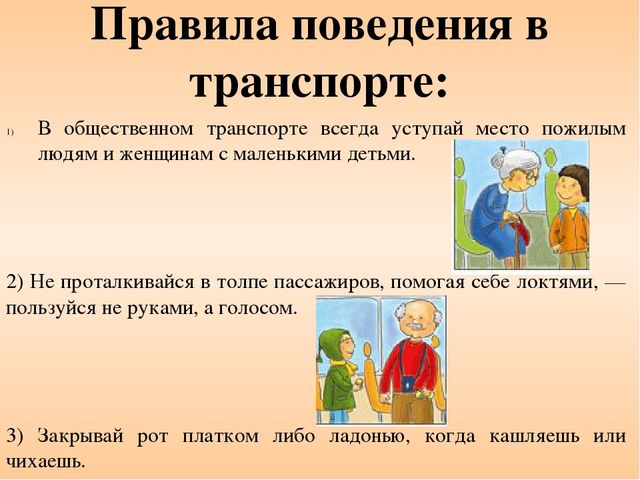 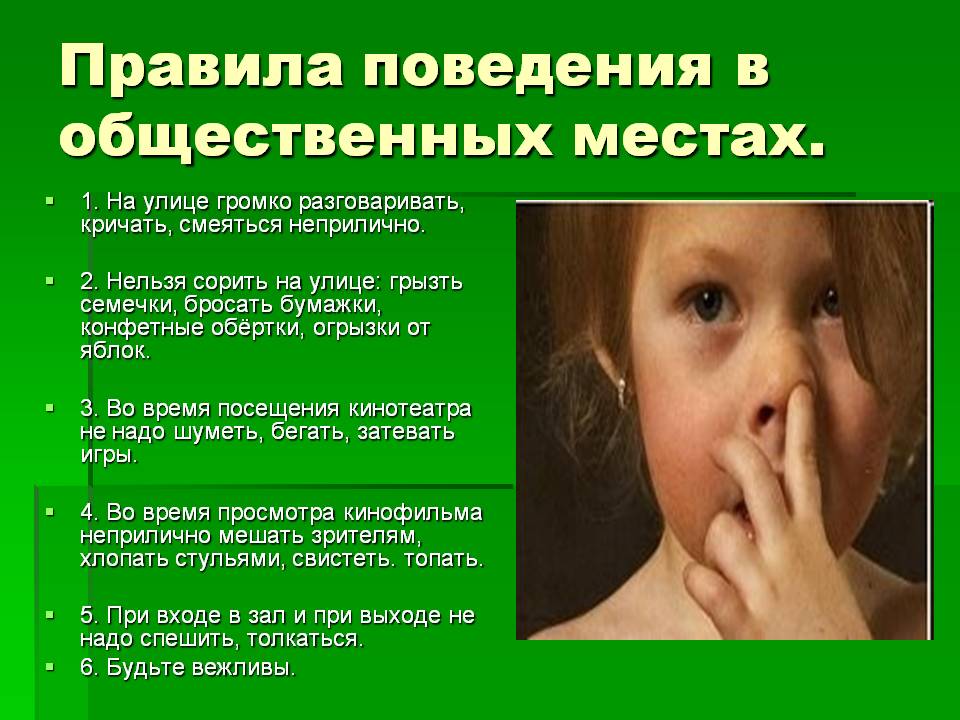 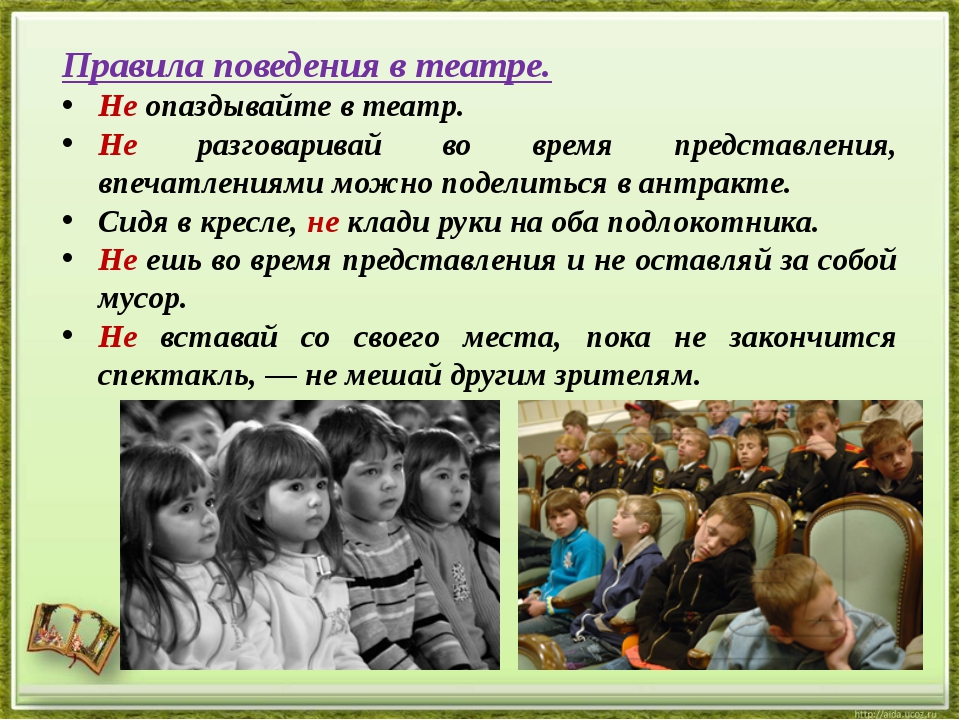 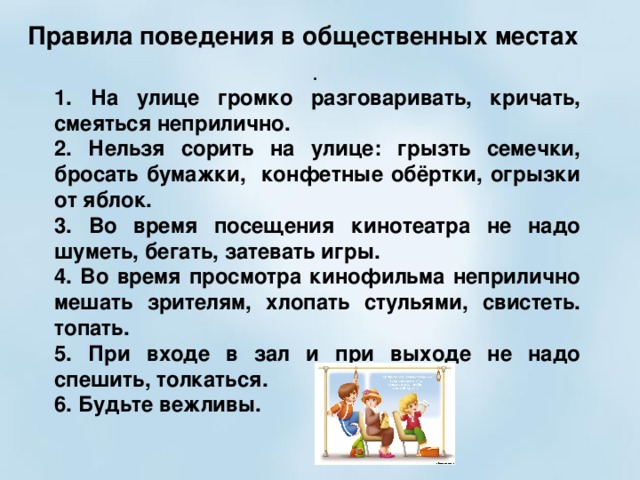 